2015-2016 Elementary Pacing Calendar 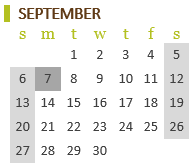 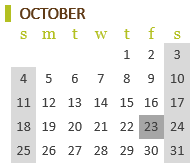 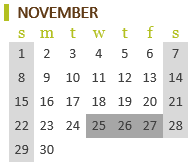 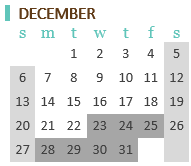 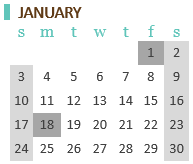 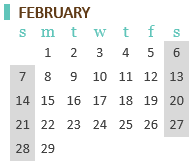 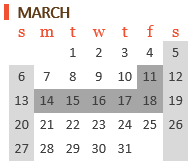 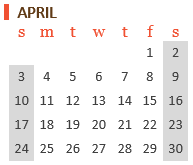 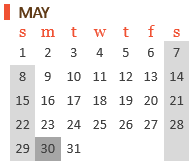 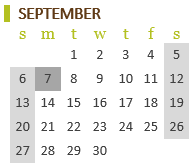 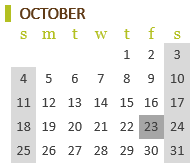 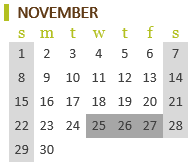 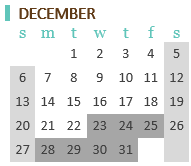 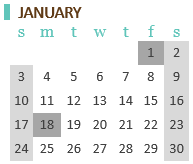 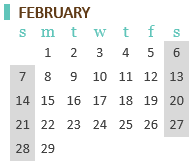 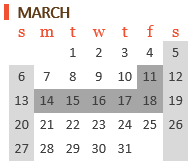 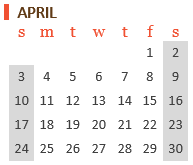 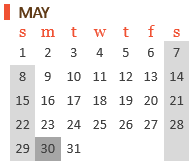 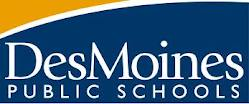 FALL FALL First Day of School8/26/15Begin Literacy Unit 1 + Math Chapter 1 (*Routines, Expectations, and Assessments can be taught prior to starting or in conjunction with the content)8/31/15FAST Data Collection Due:Grades K-1: FAST earlyReading Assessment Grades 2-3: Fast CBM Reading Assessment9/7/15 – 10/2/15SRI/SMI Data Collection Due:Grades 4-5: Scholastic Reading InventoryGrade 3-5: Scholastic Math Inventory8/26/15 - 9/18/15Begin Literacy Unit 210/12/15District Writing Assessments Data Collection Due:Grades 3-5: District Writing Assessment Pretest9/14/15- 10/30/15Begin Literacy Unit 311/23/15WINTERWINTERSRI/SMI Data Collection Due:Grades 4-5: Scholastic Reading InventoryGrades 3-5: Scholastic Math Inventory12/7/16 – 1/29/16District Standards Assessments Data Collection Due:Grade 1: Writing Standards AssessmentGrades 2-5: Comprehensive Mid-Year Literacy Standards AssessmentGrades K-5: Comprehensive Mid-Year Math Standards Assessment1/4/16 – 1/22/16Begin Literacy Unit 41/25/16FAST Data Collection Due:Grades K-1: FAST earlyReading Assessment Grades 2-3: Fast CBM Reading Assessment1/18/16 – 2/12/16SPRINGSPRINGBegin Literacy Unit 53/7/16Iowa Assessments: Grades 3-53/29/15- 4/11/15Begin Literacy Unit 64/25/16FAST District Data Collection DueGrades K-1: FAST earlyReading Assessment Grades 2-3: Fast CBM Reading Assessment4/18/16 – 5/13/16District Standards Assessments Data Collection Due:Grades 1-5: Comprehensive End of Year Literacy Standards AssessmentGrades K-5: Comprehensive End of Year Math Standards Assessment5/2/16 – 6/1/16District Writing Assessments Data Collection Due:Grades 3-5: District Writing Assessment Posttest5/2/16 – 6/1/16SRI/SMI Data Collection Due:Grades 4-5: Scholastic Reading InventoryGrades 3-5: Scholastic Math Inventory4/4/16 – 6/1/16Last Day of School6/1/16